          Муниципальное бюджетное общеобразовательное учреждениеОдинцовская средняя общеобразовательная школа № 8Утверждаю                                                                                                 СогласованоДиректор МБОУ                                                         Председатель Управляющего советаОдинцовской СОШ №8_____________/А.В.Белякова/                                            _________________/А.А. Рогова/                  ПОЛОЖЕНИЕ О ЮНАРМЕЙСКОМ ОТРЯДЕМБОУ Одинцовская СОШ №8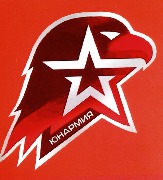                                                                   Рассмотрено на педагогическом советеОт 15.02.2021г. № 3Введено в действие приказом по школеОт 16.02.21 № 28/2ОБЩЕЕ ПОЛОЖЕНИЕ  Настоящее Положение о юнармейском отряде (далее – Положение) определяет порядок формирования и организацию деятельности юнармейского отряда Всероссийского детско-юношеского военно-патриотического общественного движения «ЮНАРМИЯ» (далее – ВВПОД «ЮНАРМИЯ»). Юнармейский отряд – первичная форма организации Участников юнармейского движения создаваемая на базе общеобразовательных учебных заведений  для организации работы по направлениям, согласно целям и задачам стоящими перед ВВПОД «ЮНАРМИЯ».Организация отрядов, руководство и контроль за их деятельностью, осуществляет местное отделение ВВПОД «ЮНАРМИЯ» РТ.Непосредственное руководство  и повседневную работу с юнармейским отрядом осуществляет координатор – лицо (представитель общеобразовательного учебного заведения), назначаемый приказом руководителя соответствующей организации.ПОРЯДОК ПРИЕМА И УЧЕТА ЮНАРМЕЙЦЕВПрием участников в юнармейский отряд осуществляется на основания заявления: ребенок младше 14 лет (письменное согласие законных представителей – Приложение №1) , старше 14 лет (на  основании личного заявления) на имя координатора юнармейского отряда (Приложение №2).При вступлении кандидат предоставляет:анкету участника (Приложение №3) медицинское заключение о принадлежности к медицинской группе (согласно Приложению №4 Приказа МЗ РФ от 21.12.2012г. №1346н), две фотографии 3х4.После принятия заявления координатор юнармейского отряда составляет общий список кандидатов и передает их в штаб местного отделения «ЮНАРМИИ» РТ, для согласования даты и места приведения к Торжественной клятве детей.Начальник местного штаба «ЮНАРМИИ» РТ определяет время заседания местного штаба и на рассмотрение выносит вопрос об утверждении списков кандидатов, полученных, от координаторов юнармейских отрядов и назначает дату для приведения к Торжественной клятве. Все это оформляется Протоколом заседания местного штаба.В назначенный решением местного штаба ВВПОД «ЮНАРМИИ» РТ день проводится процедура принятия детей в «ЮНАРМИЮ» (Приложение№4).2.1.1. Порядок учета юнармейцев.2.1.2. На каждого участника юнармейского движения (Участник) формируется личное дело с пакетом документов (заявление, согласие родителей, анкета, медицинские документы, достижения, награды и т.д.) и хранится в «Комнате юнармейца» в общеобразовательном учебном заведении, копия в  местном штабе ВВПОД «ЮНАРМИЯ» РТ. 2.1.3. Для повседневной работы  юнармейского отряда и его актива  в их распоряжение формируется  «Комната юнармейца», служебное помещение, расположенное  в общеобразовательном заведении  (Приложение №5).2.1.4. При приеме участников в Движение его данные сотрудниками местного штаба вносятся в электронный Всероссийский реестр юнармейцев, база которого находится на официальном сайте организации.2.1.5. Региональное отделение ВВПОД «ЮНАРМИЯ» РТ выдает членский билет юнармейца установленного образца, и регистрируют выдачу данного документа в Журнале регистрации.2.3. Порядок выхода или исключения из числа юнармейцев.2.3.1. Участник  с учетом личных или семейных обстоятельств может инициативно выйти из членов Движения, написав заявление на имя координатора юнармейского отряда. Данное заявление рассматривается на Совете юнармейского отряда и оформляется Протоколом. 2.3.2. Участник, достигший предельного возраста (18 лет) автоматически исключается из членов «юнармейского движения.2.3.3. Участник за неоднократные или грубые дисциплинарные проступки может быть исключен из рядов юнармейского движения.2.3.4. Для исключения Участника координатор созывает Совет юнармейского отряда, на котором рассматривается вопрос об исключении данного лица из членов «ЮНАРМИИ».  Решение принимается простым большинством голосов, принимавших участие в голосовании. Копия Протокола направляется начальнику местного штаба на утверждение. Данное решение хранится в местном штабе.2.3.5. Лицо, в отношении которого принято решение об исключении из числа членов юнармейского движения вправе написать заявление на имя начальника Регионального отделения о пересмотре данного вопроса. 2.3.6. При положительном решении исключенное лицо может быть восстановлено в рядах «ЮНАРМИИ», с испытательным сроком на 6 месяцев.ПРАВА И ОБЯЗАННОСТИ ЮНАРМЕЙЦАУчастник имеет право:- избирать и быть избранным командиром, заместителем командира юнармейского отряда, командиром отделения;- вносить предложения, свободно обсуждать вопросы, относящиеся к деятельности юнармейского отряда и Движения в целом, открыто высказывать и отстаивать свое мнение, до принятия общего решения;- лично участвовать на Слетах Движения, собраниях отряда, местного штаба;3.2. Участник обязан:- активно участвовать в работе отряда, мероприятиях и акциях, проводимых ВВПОД «ЮНАРМИЯ»;- повышать свои знания по всем предметам обучения, расширять свой интеллектуальный кругозор;- не реже одного раза в два года проходить тестирование и сдавать нормы ГТО (по состоянию здоровья);- выполнять  решения руководящих органов юнармейского отряда и Движения в целом;СТРУКТУРА И ПОРЯДОК ФОРМИРОВАНИЯЮНАРМЕЙСКОГО ОТРЯДАЮнармейский	 отряд состоит из  отделений отряда, руководство которым осуществляет командир отряда.Руководящим и принимающим общие решения по компетенции юнармейского отряда является Совет отряда, в состав которого входят: координатор отряда, командир отряда, заместитель  командира отряда, командиры отделений и актив отряда.Координатор отряда (Координатор) назначается на эту должность приказом руководителя данного учебного заведения из числа действующих  преподавателей или сотрудников. Данные на координатора юнармейского отряда и копия приказа о его назначении направляются в местный штаб ВВПОД «ЮНАРМИИ» РТ.Координатор:- организует работу по созданию и формированию юнармейского отряда;- представляет в местный штаб ВВПОД «ЮНАРМИИ» РТ заявление и анкеты кандидатов в юнармейское движение;- готовит представление об исключении из Участника из юнармейского отряда;- оказывает методическую и практическую помощь в организации и проведении мероприятий юнармейского отряда;- представляет интересы юнармейского отряда при заседании  местного штаба;- организует и проводит собрание юнармейского отряда (не реже одного раза в месяц). Собрание считается правомочным при присутствии 2\3 членов отряда; - ведет всю официальную документацию  по юнармейскому отряду и личным делам юнармейцев;- вносит на рассмотрение Совета юнармейского отряда кандидатуры на должность командира отряда, его заместителя и командиров отделения;- формирует план юнармейского отряда и согласует его с местным штабом ВВПОД «ЮНАРМИЯ» РТ;- поддерживает контакты с родителями или их замещающими.4.6. Командир юнармейского отряда, его заместитель и командиры отделений  избираются по согласованию с руководителем учебного заведения  из числа наиболее грамотных, активных, физически закаленных юнармейцев на общем собрании простым большинством голосов из числа присутствующих. И утверждается на Совете юнармейского отряда. Данное решение оформляется Протоколом общего собрания и хранится у координатора.4.7. Актив юнармейского отряда представляет собой группу из числа наиболее активных, инициативных и подготовленных юнармейцев, которые являются резервом на выдвижение в руководящие структуры юнармейского отряда.